тел.: (8-84348) 38-0-40, факс: (8-84348) 38-0-40, Arhan.Nsm@tatar.ru______КАРАР                                                                                                                                 КАРАРел «14» март 2024 ел,                                                                                                            № 1Билгеләү турында халык алдында тыңлаулар раслау турында хисап бюджеты үтәлеше Турында « Архангельск авыл җирлеге яңа Чишмә муниципаль районы Республики Татарстан 2023 елга» Статьясы нигезендә, 19 муниципаль берәмлеге Уставының Архангельское авыл җирлеге "яңа Чишмә муниципаль районы Татарстан Республикасы «турында Нигезләмә бюджет төзелеше һәм бюджет процессында Архангел авыл җирлегендә яңа Чишмә муниципаль районы» Татарстан Республикасы расланган дәүләт Советы карары беләншулай Архангельск авыл җирлеге яңа Чишмә муниципаль районы Республики Татарстан 12.11.2019 №62-135, Нигезләмә оештыру һәм уздыру тәртибе турында халык алдында тыңлаулар муниципаль берәмлектә Архангельское авыл җирлеге" яңа Чишмә муниципаль районы, Татарстан Республикасы, расланган Советы карары Архангельск авыл җирлеге яңа Чишмә муниципаль районы Региспублики Татарстан 15.07.2022 №25-79, үтәү максатларында, хокукларын халкы Архангельск авыл җирлеге яңа Чишмә муниципаль районы " Татарстан Республикасы фикер алышуда катнашты раслау, хисап бюджеты үтәлеше Турында « Архангельск авыл җирлеге яңа Чишмә муниципаль районы Региспублики Татарстан өчен 2023 елга» Карар бирәм:Гавами тыңлаулар уздырырга раслау турында хисап бюджеты үтәлеше Турында « Архангельск авыл җирлеге яңа Чишмә муниципаль җәннәткәул Татарстан Республикасы өчен 2023 ел «29» нче март 2024 елның 17.10 сәгать. бу актлар залында Архангельск авыл МӘДӘНИЯТ йорты , адресы: казан шәһәре, Горький ур., 21а, с Архангельск Бистәсе, яңа Чишмә районы, Татарстан Республикасы. Тәртип гавами тыңлаулар нигезендә гамәлгә ашырыла белән Положение һәм оештыру һәм уздыру тәртибе турында халык алдында тыңлаулар муниципаль берәмлектә Архангельское авыл җирлеге " яңа Чишмә муниципаль районы Татарстан Республикасырасланган Советы карары Архангельск авыл җирлеге яңа Чишмә муниципаль районы Региспублики Татарстан 15.07.2022 №25-79.Расларга Тәртибе исәпкә алу, тәкъдимнәр белән мөрәҗәгать хисапны раслау «Турында бюджеты үтәлеше Архангельск авыл җирлеге яңа Чишмә муниципаль җәннәткәул Татарстан Республикасы өчен 2023 елга» (кушымта итеп бирелә).Секретаре Башкарма комитеты, Архангельск авыл җирлеге яңа Чишмә мунһәмципального районы Татарстан Республикасы халык алдында тыңлаулар үткәрү, кабул итү һәм исәпкә алу тәкъдимнәр гражданнарның раслау, хисап бюджеты үтәлеше Турында «Архангельск авыл җирлеге яңа Чишмә муниципаль җәннәткәул Татарстан Республикасы өчен 2023 елга күз алдына да китерә беркетмә гавами тыңлаулар кадәр 06.04.2024. г.Обнародовать (чыгарырга) әлеге карар рәсми сайтында яңа Чишмә муниципаль районы Порталында Татарстан Республикасы муниципаль берәмлекләр мәгълүмат - телекоммуникация «Интернет» челтәрендә: https// novosheshminsk.tatarstan.ru/.  Контроль зә әлеге карарны үтәүне оставляю артыннан.Башлыгы Архангельск авыл җирлеге Яңа чишмә муниципаль районы Татарстан Республикасы                                                                                     Н.А. Сердюк			Кушымта Башлыгы карары Архангельск авыл җирлеге яңа Чишмә муниципаль  районы Татарстан Республикасы Турындат 14  март 2024 ел, № 1Тәртибеисәпкә алу буенча тәкъдимнәр проектына үзгәрешләр кертелә торган бу  Советы карары проекты Архангельск авыл җирлеге яңа Чишмә муниципаль районы Татарстан Республикасы «Турындаб раслау, хисап бюджеты үтәлеше Турында « Архангельск  авыл җирлеге яңа Чишмә муниципаль җәннәткәул Татарстан Республикасы өчен 2024 елга» 1. Тәкъдимнәр проектына үзгәрешләр кертелә торган әлеге проект Турында«б раслау, хисап бюджеты үтәлеше Турында « Архангельск авыл җирлеге яңа Чишмә муниципаль җәннәткәул Татарстан Республикасы өчен 2023 елга», кертә, татарстан дәүләт Советы Архангельск авыл җирлеге башлыгы яңа шешмә муниципаль районының Татарстан Республикасы буенча адресы: 423182, Татарстан Республикасы, яңа Чишмә районы Архангельск Бистәсе авылында, Горький ур., 21а йорты язма рәвештә секретарю Башкарма комитеты, Архангельск авыл җирлеге яңа Чишмә муниципаль районы Татарстан Республикасы.  Тәкъдимнәр принимаютсмин эш көннәрендә 08.00-16.00 сәгатьтә беләнкөн турында обнародования хокукый мәгълүматның рәсми порталында Татарстан Республикасы мәгълүмати - телекоммуникация челтәрендә («Интернет» буенча электрон адрес: httрs://рravоwwwәrstәn.гu.  2. Катнашу өчен гаризалар гавами тыңлауларда чыгыш ясау хокукы белән түбәндәге адрес буенча тапшырыла: 423182, Татарстан Республикасы, яңа Чишмә районы Архангельск Бистәсе авылында, Горький ур., 21 йортә шәхсән яисә почта аша (тамга белән, бу конвертта «буенча фикер алышу Бюджеты»).ГЛАВААРХАНГЕЛЬСКОГОСЕЛЬСКОГО ПОСЕЛЕНИЯ  НОВОШЕШМИНСКОГОМУНИЦИПАЛЬНОГО РАЙОНАРЕСПУБЛИКИ ТАТАРСТАНУл. Горького, 21Ас. Слобода Архангельская, 423182-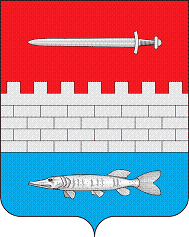 ТАТАРСТАНРЕСПУБЛИКАСЫЯҢА ЧИШМӘМУНИЦИПАЛЬ РАЙОНЫБАШ АРХАНГЕЛЬСК АВЫЛ ҖИРЛЕГЕ БАШЛЫГЫГорький ур., 21ААрхангел Бистәсе, 423182